Kvarteto se hraje se 32 kartami, na kterých jsou tematicky zaměřené obrázky. Karty jsou rozděleny do 8 skupin (označení 1–8) po čtyřech (A–D) tak, aby k sobě obrázky ve čtveřici logicky patřily. Tyto čtveřice jsou označovány jako kvarteta. Na každé kartě jsou uvedeny názvy ostatních karet z daného kvarteta.Pravidla hry:Hry se musí zúčastnit minimálně 3 hráči, kterým jsou pokud možno karty rovnoměrně rozděleny. Začínající vyzve jakéhokoliv jiného hráče, aby mu předal kartu, kterou určí písmenem, číslem a názvem. Podmínkou je, že sám musí mít aspoň jednu kartu z kvarteta, ke kterému přísluší karta požadovaná. Pokud vyzvaný hráč danou kartu vlastní, musí ji předat tazateli. V opačném případě dostává slovo vyzývaný a začíná se ptát na kvarteta ostatních.Pokud hráč shromáždí celé kvarteto, pokládá ho a získává bod. Vítězí hráč s nejvyšším počtem bodů.Kvarteta:1- FÁZE MĚSÍCE1 A - NOV1 B - PRVNÍ ČTVRŤ1 C - ÚPLNĚK1 D - POSLEDNÍ ČTVRŤ2 - OBJEVITELÉ VESMÍRU2 A - GALILEO GALILEI2 B - JOHANNES KEPLER2 C - MIKULÁŠ KOPERNÍK2 D - EDMOND HALLEY3 - ROČNÍ OBDOBÍ3 A - JARO3 B - LÉTO3 C - PODZIM3 D - ZIMA4 - DOBYVATELÉ VESMÍRU4 A - JURIJ GAGRIN4 B - VALENTINA TĚREŠKOVOVÁ4 C - VLADIMÍR REMEK4 D - NEIL ARMSTRONG5 - SOUHVĚZDÍ5 A - LEV5 B - ORION5 C - FÉNIX5 D - KASIOPEA6 - PRŮZKUM VESMÍRU6 A - RAKETOPLÁN6 B - VIKING 2 6 C - LUNÁRNÍ MODUL6 D - START RAKETY7 - VESMÍRNÉ POJMY7 A - ZATMĚNÍ7 B - ČERNÁ DÍRA7 C - ASTEROID7 D - KRABÍ MLHOVINA8 - VESMÍRNÁ TĚLĚSA8 A - HVĚZDA8 B - KOMETA8 C - SLUNCE8 D - ZEMĚOBJEVITELÉ VESMÍRU2A - GALILEO GALILEI(JOHANNES KEPLER, MIKULÁŠ KOPERNÍK, EDMOND HALLEY)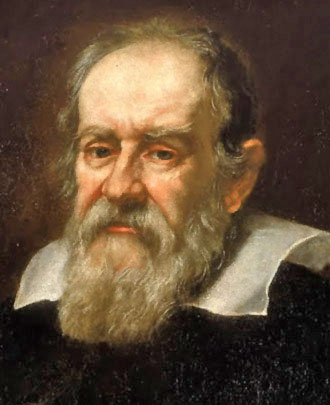 FÁZE MĚSÍCE1A - NOV (PRVNÍ ČTVRŤ, ÚPLNĚK, POSLEDNÍ ČTVRŤ)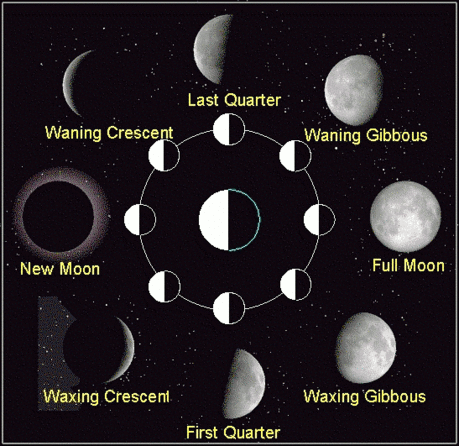 OBJEVITELÉ VESMÍRU2B - JOHANNES KEPLER(GALILEO GALILEI, MIKULÁŠ KOPERNÍK, EDMOND HALLEY)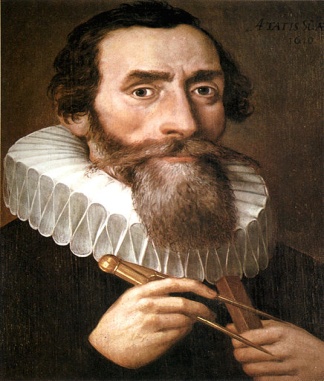 FÁZE MĚSÍCE1B - PRVNÍ ČTVRŤ (NOV, ÚPLNĚK, POSLEDNÍ ČTVRŤ)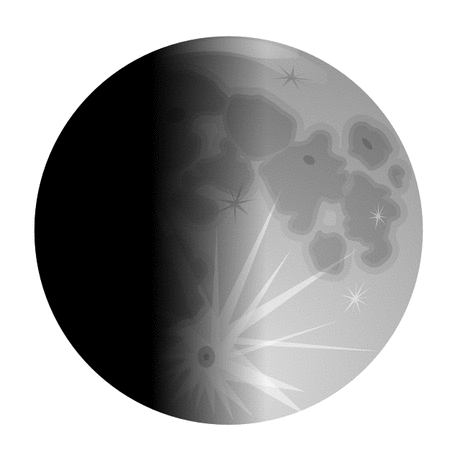 OBJEVITELÉ VESMÍRU2C - MIKULÁŠ KOPERNÍK(GALILEO GALILEI, JOHANNES KEPLER, EDMOND HALLEY)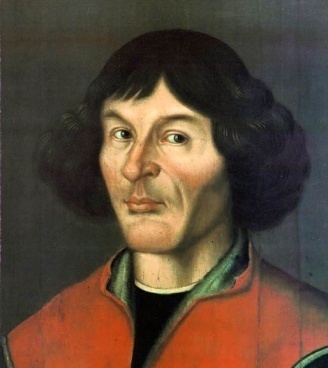 FÁZE MĚSÍCE1C - ÚPLNĚK (PRVNÍ ČTVRŤ, NOV, POSLEDNÍ ČTVRŤ)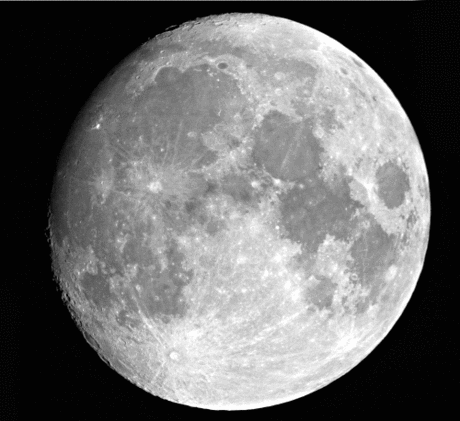 OBJEVITELÉ VESMÍRU2D -EDMOND HALLEY(GALILEO GALILEI, JOHANNES KEPLER, MIKULÁŠ KOPERNÍK)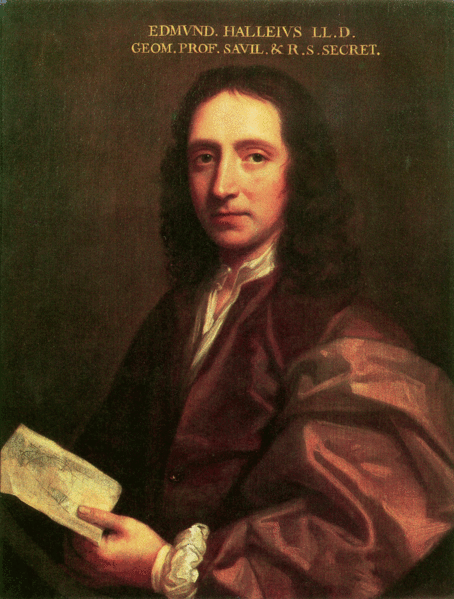 FÁZE MĚSÍCE1D - POSLEDNÍ  ČTVRŤ(PRVNÍ ČTVRŤ, ÚPLNĚK, NOV)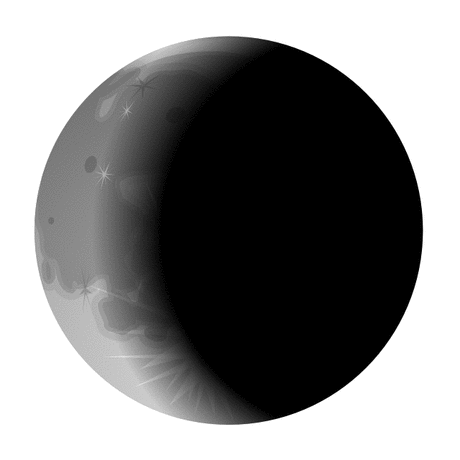 DOBYVATELÉ VESMÍRU4A - JURIJ GAGARIN(VALENTINA TĚREŠKOVOVÁ, VLADIM REMEK, NEIL ARMSTRONG))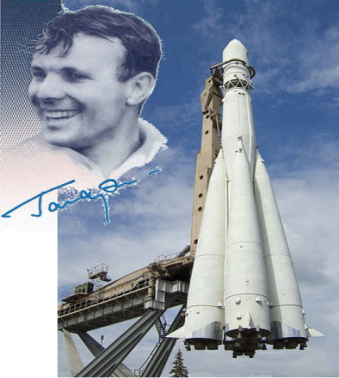 ROČNÍ OBDOBÍ3A - JARO (LÉTO, PODZIM, ZIMA)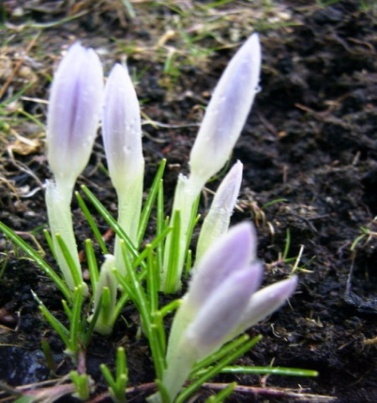 DOBYVATELÉ VESMÍRU4B - VALENTINA TĚREŠKOVOVÁ(JURIJ GAGARIN, VLADIMÍR REMEK, NEIL ARMSTRONG)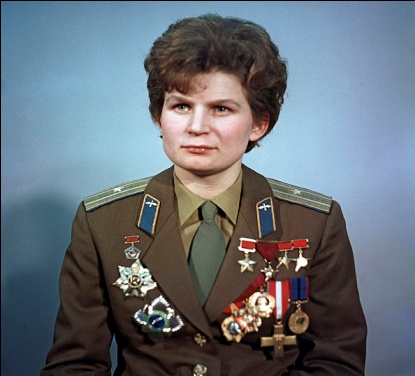 ROČNÍ OBDOBÍ3B - LÉTO (JARO, PODZIM, ZIMA)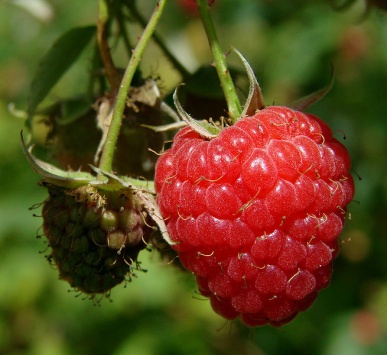 DOBYVATELÉ VESMÍRU4C - VLADIMÍR REMEK(JURIJ GAGARIN, VALENTINA TĚREŠKOVOVÁ, NEIL ARMSTRONG)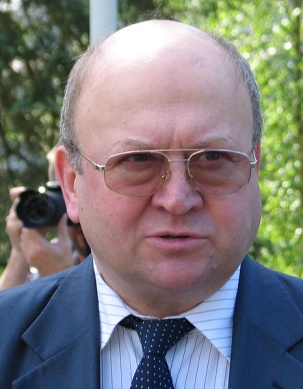 ROČNÍ OBDOBÍ3C - PODZIM (JARO, LÉTO, ZIMA)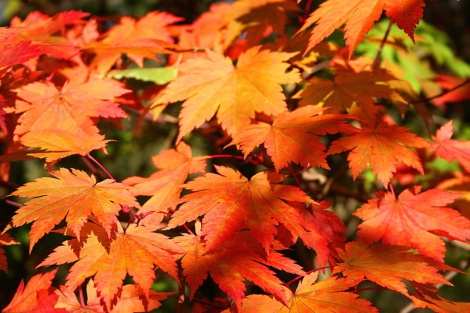 DOBYVATELÉ VESMÍRU4D -NEIL ARMSTRONG(JURIJ GAGARIN, VALENTINA TĚREŠKOVOVÁ, VLADIMÍR REMEK)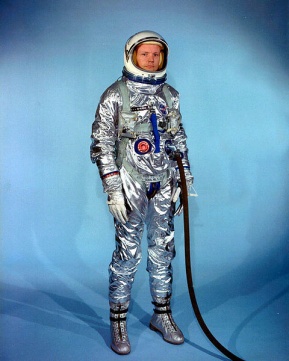 ROČNÍ OBDOBÍ3D - ZIMA(JARO, LÉTO, PODZIM)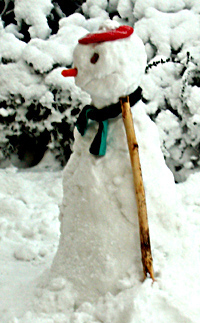 PRŮZKUM VESMÍRU6A - RAKETOPLÁN(VIKING 2, LUNÁRNÍ MODUL, START RAKETY)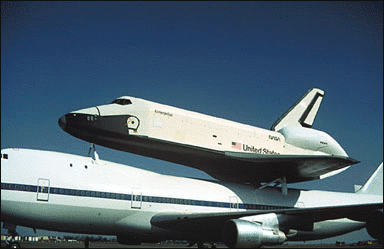 SOUHVĚZDÍ5A - LEV (ORION, FÉNIX, KASIOPEA)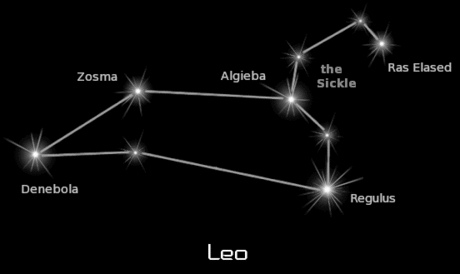 PRŮZKUM  VESMÍRU6B - VIKING 2 (RKETOPLÁN, LUNÁRNÍ MODUL, START RAKETY)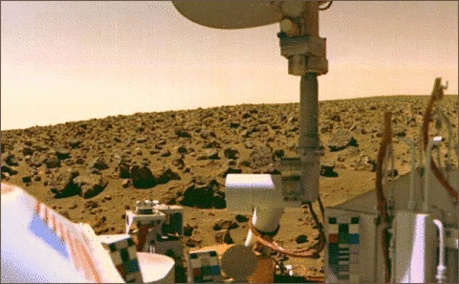 SOUHVĚZDÍ5B - ORION (LEV, FÉNIX,KASIOPEA)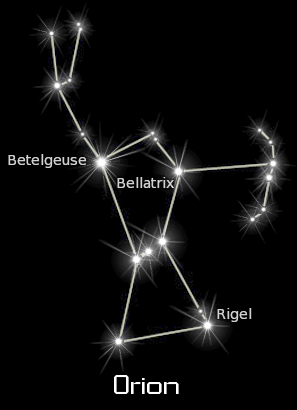 PRŮZKUM  VESMÍRU6C - LUNÁRNÍ MODUL(RAKETOPLÁN, VIKING 2, START RAKETY)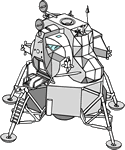 SOUHVĚZDÍ5C - FÉNIX (LEV, ORION, KASIOPEA)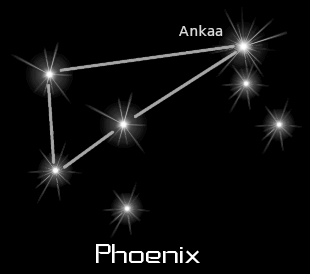 PRŮZKUM  VESMÍRU6D -START RAKETY(RAKETOPLÁN, VIKING 2, LUNÁRNÍ MODUL)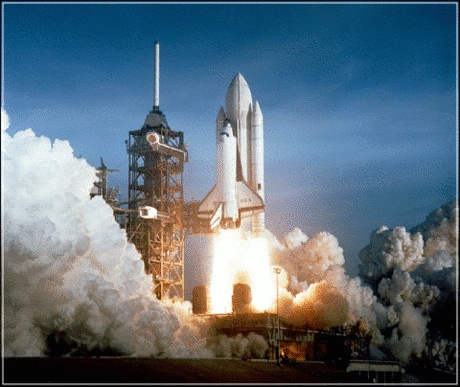 SOUHVĚZDÍ5D - KASIOPEA (LEV, ORION, FÉNIX)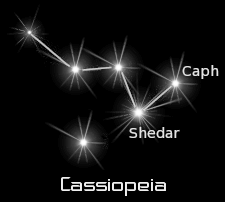 VESMÍRNÁTĚLESA8A - HVĚZDA(KOMETA, SLUNCE, ZEMĚ)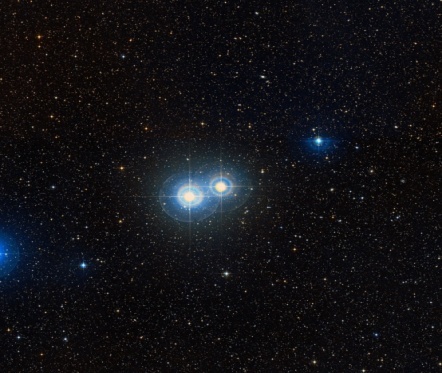 VESMÍRNÉ POJMY7A - ZATMĚNÍ (ČERNÁ DÍRA, ASTEROID, KRABÍ MLHOVINA)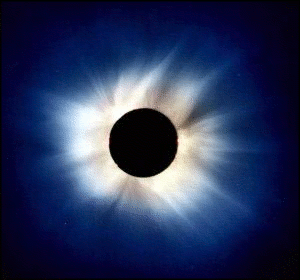 VESMÍRNÁ TĚLESA8B - KOMETA(HVĚZDA, SLUNCE, ZEMĚ)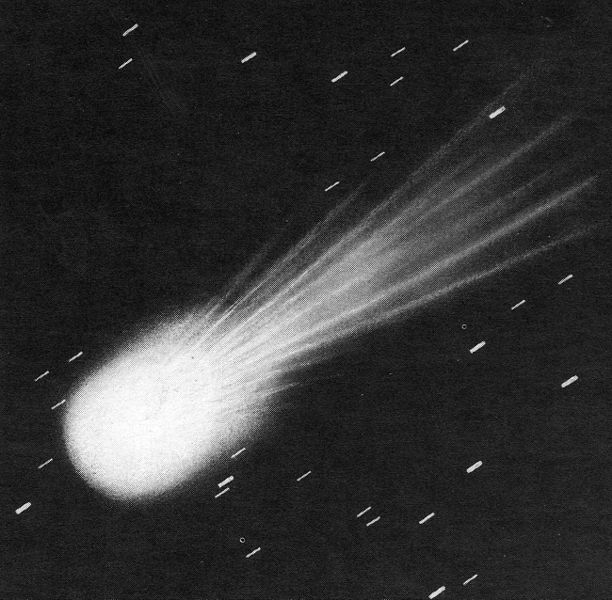 VESMÍRNÉ POJMY7B - ČERNÁ DÍRA (ZATMĚNÍ, ASTEROID, KRABÍ MLHOVINA)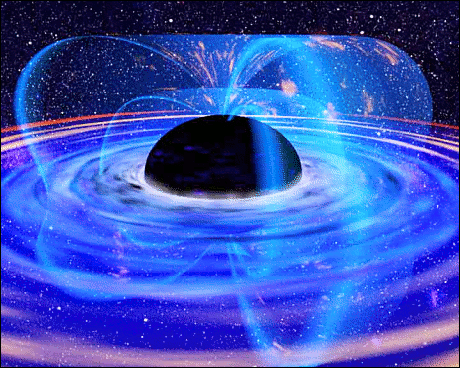 VESMÍRNÁ TĚLESA8C - SLUNCE(HVĚZDA, KOMET ZEMĚ)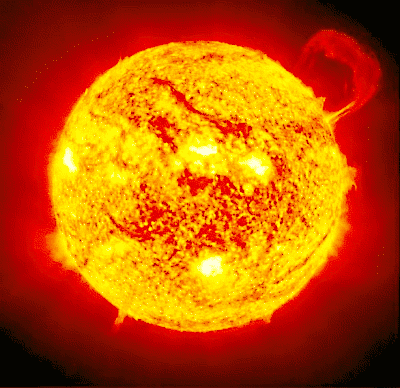 VESRNÉ POJMY7C - ASTEROID (ZATMĚNÍ, ČERNÁ DÍRA, KRABÍ MLHOVINA)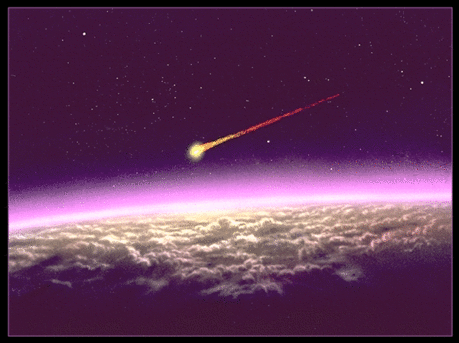 VESMÍRNÁ TĚLESA8D -ZEMĚ(HVĚZDA, KOMETA, SLUNCE)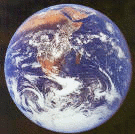 VESMÍRNÉ POJMY7D - KRABÍ MLHOVINA  (ZATMĚNÍ, ASTEROID, ČERNÁ DÍRA)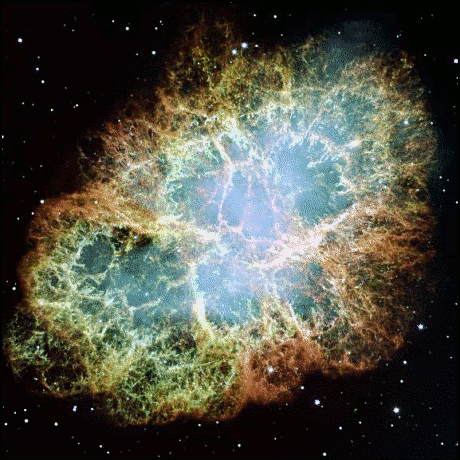 